QUINCUAGÉSIMO PRIMER PERÍODO ORDINARIO DE SESIONES		OEA/Ser.PDel 10 al 12 de noviembre de 2021	AG/INF.736/21Ciudad de Guatemala, Guatemala	8 noviembre 2021VIRTUAL		Original: españolBOLETÍN INFORMATIVO, AGENDA Y COALICIONES PERMANENTES PARA 
EL DIÁLOGO DE LOS JEFES DE DELEGACIÓN, EL SECRETARIO GENERAL Y SECRETARIO GENERAL ADJUNTO CON LOS REPRESENTANTES DE LA SOCIEDAD CIVIL, DE LOS TRABAJADORES, DEL SECTOR PRIVADO Y OTROS ACTORES SOCIALES(Documentos elaborados por la Sección de Relaciones con la Sociedad Civil 
de la Secretaría de Acceso a Derechos y Equidad)Presione sobre el enlace para acceder a:Boletín InformativoLista de Coaliciones PermanentesAgenda 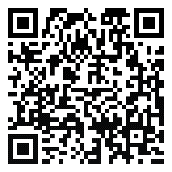 